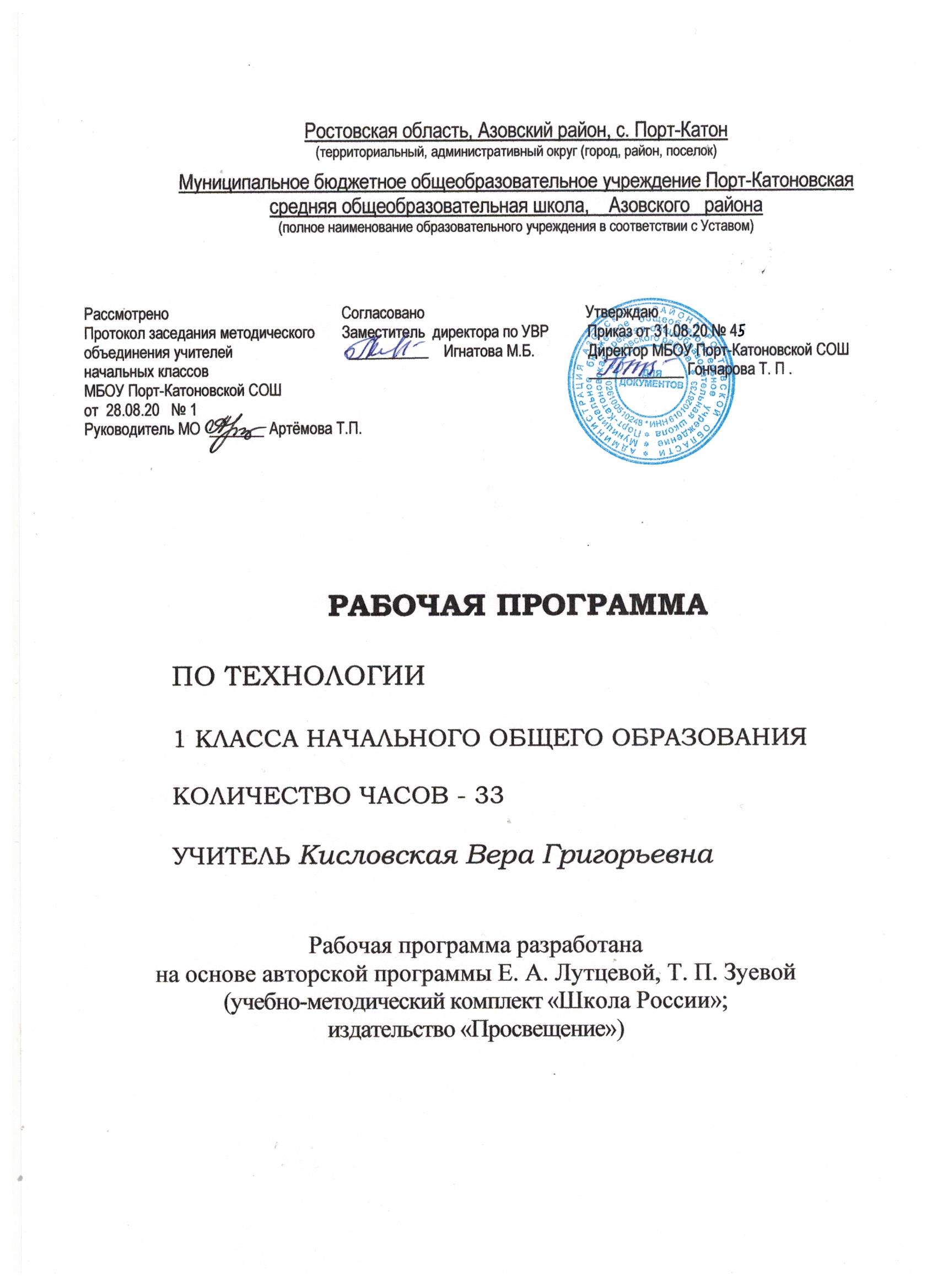                         ПОЯСНИТЕЛЬНАЯ ЗАПИСКАРабочая программа разработана на основе Федерального государственного образовательного стандарта начального общего образования, Концепции духовно-нравственного развития и воспитания личности гражданина России, Основной образовательной программы начального общего образования  МБОУ Порт-Катоновской СОШ на 2020-2021 учебный год, на основе авторской программы Е. А. Лутцевой, Т. П. Зуевой «Рабочие программы. Технология 1 – 4 класс»— М.: Просвещение, 2014.Цель изучения курса технологии — развитие социально значимых личностных качеств (потребность познавать и исследовать неизвестное, активность, инициативность, самостоятельность, самоуважение и самооценка), приобретение первоначального опыта практической преобразовательной и творческой деятельности в процессе формирования элементарных конструкторско-технологических знаний и умений и проектной деятельности, расширение и обогащение личного жизненно-практического опыта, представлений о профессиональной деятельности человека.Изучение технологии в начальной школе направлено на решение следующих задач:— стимулирование и развитие любознательности, интереса к технике, потребности познавать культурные традиции своего региона, России и других государств;— формирование целостной картины мира материальной и духовной культуры как продукта творческой предметно-преобразующей деятельности человека;— формирование мотивации успеха и достижений, творческой самореализации на основе организации предметно-преобразующей, художественно-конструкторской деятельности;— формирование первоначальных конструкторско-технологических знаний и умений;— развитие знаково-символического и пространственного мышления, творческого и репродуктивного воображения (на основе решения задач по моделированию и отображению объекта и процесса его преобразования в форме моделей: рисунков, планов, схем, чертежей); творческого мышления (на основе решения художественных и конструкторско-технологических задач);— развитие регулятивной структуры деятельности, включающей целеполагание, планирование (умение составлять план действий и применять его для решения практических задач), прогнозирование (предвосхищение будущего результата при различных условиях выполнения действия), контроль, коррекцию и оценку;— формирование внутреннего плана деятельности на основе поэтапной отработки предметно-преобразовательных действий;— развитие коммуникативной компетентности младших школьников на основе организации совместной продуктивной деятельности;— ознакомление с миром профессий (в том числе профессии близких и родных), их социальным значением, историей возникновения и развития;— овладение первоначальными умениями передачи, поиска, преобразования, хранения информации, использования компьютера; поиск (проверка) необходимой информации в словарях, каталоге библиотеки. В основу содержания курса положена интеграция технологии с предметами эстетического цикла (изобразительное искусство)МЕСТО ПРЕДМЕТА В УЧЕБНОМ ПЛАНЕВ соответствии с Образовательной Программой школы, на изучение технологии в 1 классе отводится 33 часа (33 учебные недели, 1 час в неделю). СОДЕРЖАНИЕ ПРЕДМЕТА (33 ч)Природная мастерская 7ч Рукотворный и природный мир города и села. На земле, на воде и в воздухе. Природа и творчество. Природные материалы. Листья и фантазии. Семена и фантазии. Веточки и фантазии. Фантазии из шишек, желудей, каштанов. Композиция из листьев. Что такое композиция? Орнамент из листьев. Что такое орнамент? Природные материалы. Как их соединить? Пластилиновая мастерская 4 чМатериалы для лепки. Что может пластилин? В мастерской кондитера. Как работает мастер? В море. Какие цвета и формы у морских обитателей? Проект «Аквариум». Проверим себя по разделу «Пластилиновая мастерская»Бумажная мастерская 16 ч.Мастерская Деда Мороза и Снегурочки. Проект «Скоро Новый год!» Бумага и картон. Какие у них секреты? Оригами. Как сгибать и складывать бумагу? Обитатели пруда. Какие секреты у оригами? Животные зоопарка. Одна основа, а сколько фигурок? Наша родная армия Ножницы. Что ты о них знаешь? Весенний праздник 8 Марта. Как сделать подарок-портрет? Шаблон. Для чего он нужен? Бабочки. Как изготовить их из листа бумаги? Орнамент в полосе. Для чего нужен орнамент? Весна. Какие краски у весны? Настроение весны. Что такое колорит? Праздники весны и традиции. Какие они? Проверим себя по разделу «Бумажная мастерская».Текстильная мастерская 5ч.Мир тканей. Для чего нужны ткани? Игла-труженица. Что умеет игла? Вышивка. Для чего она нужна? Прямая строчка и перевивы. Для чего они нужны? Проверим себя.Итоговый контроль 1чПроверка знаний и умений, полученных в 1 классе.ПЛАНИРУЕМЫЕ РЕЗУЛЬТАТЫ ОСВОЕНИЯ УЧЕБНОГО ПРЕДМЕТАЛичностныеСоздание условий для формирования следующих уменийположительно относиться к учению;проявлять интерес к содержанию предмета «Технология»;принимать одноклассников, помогать им, принимать помощь от взрослого и сверстников;чувствовать уверенность в себе, верить в свои возможности;самостоятельно определять и объяснять свои чувства и ощущения, возникающие в результате наблюдения, рассуждения, обсуждения, самые простые, общие для всех людей правила поведения (основы общечеловеческих нравственных ценностей);чувствовать удовлетворение от сделанного или созданного им самим для родных, друзей, других людей, себя;бережно относиться к результатам своего труда и труда одноклассников;осознавать уязвимость, хрупкость природы, понимать положительные и негативные последствия деятельности человека;с помощью учителя планировать предстоящую практическую деятельность;под контролем учителя выполнять предлагаемые изделия с опорой на план и образец.МетапредметныеРегулятивные УУДпринимать цель деятельности на уроке;проговаривать последовательность действий на уроке;высказывать своё предположение (версию) на основе работы с иллюстрацией учебника;объяснять выбор наиболее подходящих для выполнения задания материалов и инструментов;готовить рабочее место, отбирать наиболее подходящие для выполнения задания материалы и инструменты;выполнять практическую работу по предложенному учителем плану с опорой на образцы, рисунки учебника;выполнять контроль точности разметки деталей с помощью шаблона;совместно с учителем и другими учениками давать эмоциональную оценку своей деятельности на уроке.Познавательные УУДУчащийся научится с помощью учителя:наблюдать связи человека с природой и предметным миром, предметный мир ближайшего окружения; сравнивать конструкции и образы объектов природы и окружающего мира, конструкторско-технологические и декоративно-художественные особенности предлагаемых изделий;сравнивать изучаемые материалы по их свойствам, конструкции предлагаемых изделий, делать простейшие обобщения; группировать предметы и их образы по общему признаку (конструкторскому, технологическому, декоративно-художественному);анализировать предлагаемое задание, отличать новое от уже известного;ориентироваться в материале на страницах учебника;находить ответы на вопросы, используя учебник, свой жизненный опыт и информацию, полученную на уроке; пользоваться памятками (даны в конце учебника);делать выводы о результате совместной работы всего класса;преобразовывать информацию из одной формы в другую — в изделия, художественные образы.Коммуникативные УУДУчащийся научится:слушать и слышать учителя и одноклассников, совместно обсуждать предложенную или выявленную проблему.                                Тематическое планирование№Тема разделаКоличество часов1Природная мастерская                  72Пластилиновая мастерская 43Бумажная мастерская 164Текстильная мастерская 55            Итоговый контроль1 Итого33